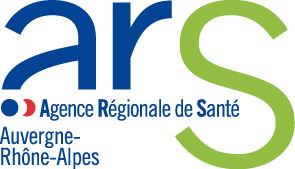 Date et heure de l’évènement :XIII/   ÉLÉMENTS COMPLÉMENTAIRES QUE LE REPRÉSENTANT DE  APPORTERÀ (lieu) :Le (date)Nom et qualité (préciser) :Signature